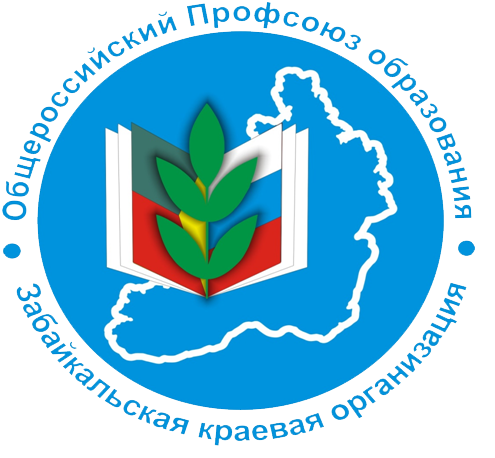 Дорогие коллеги!27 сентября 2015 года исполняется 25 лет Профсоюзу работников народного образования и науки Российской Федерации.Объединительные процессы в учительской среде зародились  в конце XIX столетия. Первый съезд народных учителей состоялся в 1895 году и способствовал повышению профессионального уровня педагогического персонала. 26-27 сентября 1990 года было провозглашено создание Профессионального союза работников народного образования и науки РСФСР.Каждый период времени характерен своими особенностями, но в любое время сила профсоюзной организации измеряется единством, солидарностью ее членов.Сегодня Общероссийский Профсоюз образования – это авторитетная  общественная организация, объединяющая в своих рядах миллионы учителей, воспитателей, преподавателей, других работников и студентов (обучающихся) образовательных организаций системы Минобразования РФ.Все эти годы Профсоюз служил Вам, отстаивая Ваши интересы и права. Нам вместе удалось сделать очень много добрых и полезных дел. Мы добились уважения и признания!Поздравляя Вас с профсоюзным юбилеем, президиум краевого комитета Профсоюза выражает Вам всем, профсоюзным работникам и активистам, слова благодарности за верность Профсоюзу.Мы желаем всем здоровья, единения, сплоченности и настроения! Вместе, как доказала история профсоюзного движения, легче добиваться успеха!Председатель Забайкальской краевой организации Профсоюза Н.Окунева